متوسطة صغير عبد الله وادي جر.                                                           التاريخ : 16 ماي 2016المستوى : الرّابعة متوسط.                              Belhocine : https://prof27math.weebly.com/ـــــــــــــــــــــــــــــــــــــــــــــــــــــــــــــــــــــــــــــــــــــــــــــــــــــــــــــــــــــــــــــــــــــــــــــــــــــــــــــــــــــــــالتّمرين الأوّل : مخطط الأعمدة المقابل يمثل الوقت الذي يقضيه 15 تلميذا من الرّابعة متوسط في المجيء                   إلى المتوسطة.1 ـ ضع جدولا تنظم فيه معطيات المخطط بالإضافة إلى التّكرار المجمع الصّاعد، والنّازل.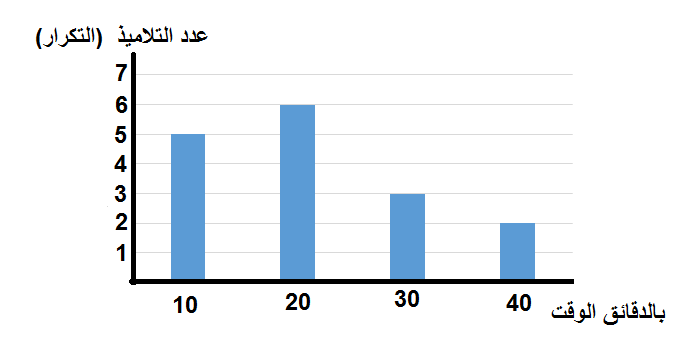 2 ـ أحسب المتوسط المتوازن  ( معدل المدّة الزمنيّة )لهذه السّلسلة الإحصائيّة.3 ـ ما هو عدد التّلاميذ الذين يقضون وقتا أصغر أويساوي 20 دقيقة للمجيء            إلى المتوسطة.4 ـ أوجد وسيط السّلسلة الإحصائيّة ، ومداها.التّمرين الثّاني : لتكن العبارة  حيث : 1 ـ أنشر وبسّط .                   2 ـ حلّل العبارة  إلى جداء عاملين. 3 ـ حل المعادلة :.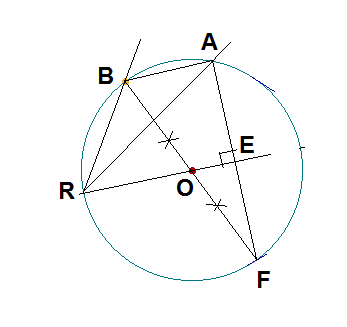 التّمرين الثّالث : الشّكل المقابل ليس مرسوما بالأبعاد الحقيقيّة ، ولا نطلب رسمه.نعطي :،       .1 ـ برّر نوع المثلث  .2 ـ  بيّن أنّ   يوازي  ، ثمّ أحسب الطّول .3 ـ أحسب بالتّدوير إلى الوحدة  قيس الزّاوية :  ثمّ .التّمرين الرّابع :1 ـ أحسب القاسم المشترك الأكبرللعددين .                    2 ـ أحسب العدد:.                    3 ـ حل جملة المعادلتين :المسألة:تقدم أستاذ مادة الرّياضيات إلى مكتبة بغرض تصوير أوراق امتحاناته ،فعرض عليه صاحب المكتبة صيغتين للدّفع كالآتي :العرض الأوّل : دفع 3دنانير مقابل كل ورقة مصورة .العرض الثّاني : دفع دينارين مقابل كل ورقة مصورة ، بالإضافة إلى دفع اشتراك شهري قدره  دينارا.1 ـ بيّن ما هو العرض الأفضل لتصويرورقة ؟2 ـ ليكن عدد الأورق التي يريد هذا الأستاذ تصويرها هو ، عبّر بدلالة  عن التّكلفة في كلا من العرضين     الأوّل والثّاني .3 ـ أحسب عدد الأوراق التي يمكن تصويرها بالعرض الثاني (خلال شهر) إذا كان عند هذا الأستاذ       دينار.4 ـ لتكن الدّالتين  حيث :   ،  ـ مثّل هاتين الدّالتين في نفس المعلم المستوي .(بحيث نمثل كل 20 ورقة مصوّرة     بـ: على محور الفواصل ، وكل 100 دينار بـ  على محور التّراتيب)5 ـ حل المعادلة  ،ماذا يمثل الحلّ ؟6 ـ اشرح كيف يمكن لهذا الأستاذ أن يختار أحد هذين العرضين؟Belhocine : https://prof27math.weebly.com/